	John Brennan 	Keith N. Gautreau 	David Petruccelli	Fire Captain	Assistant Fire Chief 	Fire CaptainREQUEST FOR INSPECTIONFebruary 3, 2017RE:  	835 CONGRESS STCBL:	053  C023001Dear Owner or Manager,The City of Portland Fire Department requires routine inspections of multi-unit residential and commercial properties to ensure compliance with the fire and life safety codes.  The above-referenced property is due for a routine fire inspection within the next two months.  	You, as owner or agent for the above property, must contact the Fire Prevention Bureau at 207-874-8400 no later than February 17, 2017 to schedule an inspection.Inspection appointments are available Monday through Friday between 9:00 a.m. and 4:30 p.m and will be conducted by a fire inspector.  You or your agent must be present for the inspection and must allow the inspector access to all living or business units, as well as any common areas, basements, and/or attic space. If I do not hear from you by February 17, 2017, I will consider it a refusal to allow an inspection, which is a violation of the City of Portland Code of Ordinances and state law, and is subject to civil penalties, potential legal action, and other remedies.I appreciate your cooperation and your efforts to keep Portland residents and businesses safe.	Sincerely,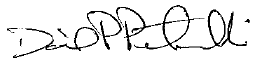 	Captain David PetruccelliItems Commonly Examined During Inspections
The fire inspector will conduct a thorough inspection to ensure satisfactory life safety conditions on your property.  The conditions to be reviewed include, but are not limited to:Condition of exits including stairwells and fire escapesInterior finish – type and condition of walls and ceilingsCondition of basement Operation of exit doorsRating and operation of fire doors - self closing and latchingEmergency lightingExit signsSmoke alarms and co alarmsComponents of fire-resistive constructionGrills on balconiesProper addressing of the building Proper addressing of the unitsBuilding exit discharge areasFire alarm inspection stickerSmoke detectors/heat detectorsRecords for fire alarm and fire protection systemsADRIAN COLE403 SOUTH RDCHEBEAGUE ISLAND, ME 04017